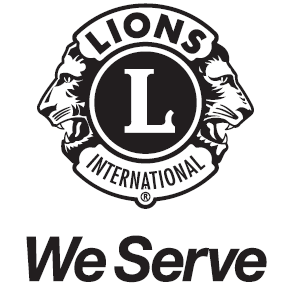 ライオンズクラブ国際協会３３３－Ｃ地区　キャビネット事務局　　　　　　　　　　　https://lionsclub333c.org/　　　　　　　　　　　　　　　　　　　　　　　　　　　　　　　　　　　　　　　　〒260-0026 千葉市中央区千葉港4-3 千葉県経営者会館 4F 　℡043-243-2528Ｇ発23－099　　2024年1月26日　　　　　　　　　　ライオンズクラブ会長　各位ライオンズクラブ国際協会３３３－Ｃ地区					　　　　　　地区ガバナー	　 L 北野　淳子					　　　　　　地区YCE委員長  L 金井　和久2023～2024年度　青少年交換（YCE）夏期派遣学生募集の件拝啓　時下益々ご清祥の事とお慶び申し上げます。平素はYCE活動に力強いご理解とご協力をいただき御礼を申し上げます。さて、標記の件について下記の通り募集いたします。YCEの目的に適合した健全な青少年の派遣にご尽力くださいますようお願い申し上げます。尚、派遣人数が限られているため、選考による選抜が難しい場合は抽選による決定もありえますので、この点についても深いご理解をお願いいたします。敬具応募要項１．募集人数　　333複合地区全体で　7名２．派遣先国・期間・キャンプ費用・飛行機代飛行機代は現時点での見積の為、価格に大きな変動の可能性があります。３．派遣条件　　英語または現地語で日常会話程度が出来て意思疎通が取れること４．費用負担　　現地での滞在費用は先方負担。渡航費用、日本国内移動費用、現地キャン　　　　　　　　プ費用、海外旅行保険、現地での買い物等は基本自己負担。５．申込方法　　別紙①「YCE派遣生申込書」、別紙②「Application Form」に必要事項をご記入の上、キャビネット事務局宛にメールでお送りください（申込用紙は当地区ホームページからダウンロードすることもできます）。　　　　　　　　別紙②「Application Form」のⅥ.LIONS MULTI DISTRICT OR DISTRICT DATA以下及び署名部分は、現時点では必要ありません。E-mail  kanji@lionsclub333c.org  (受信専用)５．申込〆切　　2024年2月20日（火）同文写送信先：　ゾーン・チェアパーソン、地区ＹＣＥ委員会派遣先人数年齢全派遣期間ｷｬﾝﾌﾟ期間ｷｬﾝﾌﾟ費用飛行機代メキシコ２16-197/14～8/47/28～8/4360ユーロ41万円ポーランド１18-237/20～8/17/28～8/150ユーロ40万円リトアニア１16-207/28～8/148/5～8/14－47万円スロベニア１18-247/19～8/37/19～7/20150ユーロ48万円チェコ・スロバキア２18-227/14～7/317/21～7/31250ユーロ40万円